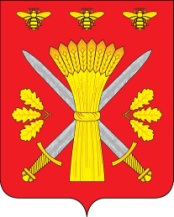 РОССИЙСКАЯ ФЕДЕРАЦИЯОРЛОВСКАЯ ОБЛАСТЬТРОСНЯНСКИЙ РАЙОННЫЙ СОВЕТ НАРОДНЫХ ДЕПУТАТОВРЕШЕНИЕОт 30 мая 2014г.                                                             № 275      с.ТроснаПринято на двадцать пятом заседании  Троснянского районного Совета народных депутатов четвертого созываО внесении изменений и дополнений в Устав Троснянского района Орловской области  (первое чтение)   В соответствии с Федеральным законом от 06.10.2003 № 131-ФЗ «Об общих принципах организации местного самоуправления в Российской Федерации», руководствуясь Уставом Троснянского района Орловской области, Троснянский районный Совет народных депутатов РЕШИЛ:1. Внести в Устав Троснянского района Орловской области (далее – Устав), принятый постановлением Троснянского районного Совета народных депутатов от 23 июня 2005 года № 23 (в редакции решения Троснянского районного Совета народных депутатов №127 от 07.07.2012 г.) следующие изменения и дополнения: 1) пункт 4 части 1 статьи 6 изложить в следующей редакции:«4) организация в границах муниципального района электро- и газоснабжения поселений в пределах полномочий, установленных законодательством Российской Федерации;»2) пункт 11 части 1 статьи 6 изложить в следующей редакции:«11) организация предоставления общедоступного и бесплатного дошкольного, начального общего, основного общего, среднего общего образования по основным общеобразовательным программам в муниципальных образовательных организациях (за исключением полномочий по финансовому обеспечению реализации основных общеобразовательных программ в соответствии с федеральными государственными образовательными стандартами), организация предоставления дополнительного образования детей в муниципальных образовательных организациях (за исключением дополнительного образования детей, финансовое обеспечение которого осуществляется органами государственной власти субъекта Российской Федерации), создание условий для осуществления присмотра и ухода за детьми, содержания детей в муниципальных образовательных организациях, а также организация отдыха детей в каникулярное время;»3) в пункте 12 части 1 статьи 6 слова "в медицинских учреждениях" заменить словами "в медицинских организациях", слова "гарантий оказания гражданам Российской Федерации бесплатной медицинской помощи" заменить словами "гарантий бесплатного оказания гражданам медицинской помощи";4) пункт 15 части 1 статьи 6 изложить в следующей редакции:«15) утверждение схемы размещения рекламных конструкций, выдача разрешений на установку и эксплуатацию рекламных конструкций на территории муниципального района, аннулирование таких разрешений, выдача предписаний о демонтаже самовольно установленных рекламных конструкций на территории муниципального района, осуществляемые в соответствии с Федеральным законом от 13 марта 2006 года N 38-ФЗ "О рекламе"»;5) пункт 23 части 1 статьи 6 изложить в следующей редакции:«21) организация и осуществление мероприятий по территориальной обороне и гражданской обороне, защите населения и территории муниципального района от чрезвычайных ситуаций природного и техногенного характера;»6) часть 1 статьи 6  дополнить пунктом 6.1. следующего содержания:"6.1. разработка и осуществление мер, направленных на укрепление межнационального и межконфессионального согласия, поддержку и развитие языков и культуры народов Российской Федерации, проживающих на территории муниципального района, реализацию прав национальных меньшинств, обеспечение социальной и культурной адаптации мигрантов, профилактику межнациональных (межэтнических) конфликтов;";7) дополнить часть 1 статьи 6 пунктом 35 следующего содержания:«35) присвоение адресов объектам адресации, изменение, аннулирование адресов, присвоение наименований элементам улично-дорожной сети (за исключением автомобильных дорог федерального значения, автомобильных дорог регионального или межмуниципального значения), наименований элементам планировочной структуры в границах межселенной территории муниципального района, изменение, аннулирование таких наименований, размещение информации в государственном адресном реестре.»8) пункт 32 части 1 статьи 6 исключить.9) статью 6.1 изложить в следующей редакции:«1. Органы местного самоуправления района имеют право на:1) создание музеев муниципального района;2) участие в осуществлении деятельности по опеке и попечительству;3) создание условий для осуществления деятельности, связанной с реализацией прав местных национально-культурных автономий на территории муниципального района;4) оказание содействия национально-культурному развитию народов Российской Федерации и реализации мероприятий в сфере межнациональных отношений на территории муниципального района;5) осуществление функций учредителя муниципальных образовательных организаций высшего образования, находящихся в их ведении по состоянию на 31 декабря 2008 года;6) создание условий для развития туризма;7) оказание поддержки общественным наблюдательным комиссиям, осуществляющим общественный контроль за обеспечением прав человека и содействие лицам, находящимся в местах принудительного содержания;8) оказание поддержки общественным объединениям инвалидов, а также созданным общероссийскими общественными объединениями инвалидов организациям в соответствии с Федеральным законом от 24 ноября 1995 года N 181-ФЗ "О социальной защите инвалидов в Российской Федерации";9)осуществление мероприятий, предусмотренных Федеральным законом от 20 июля 2012 года №125-ФЗ "О донорстве крови и ее компонентов"».10) статью 9 изложить в следующей редакции:«Статья 9. Муниципальные выборы1. Муниципальные выборы проводятся в целях избрания депутатов районного Совета народных депутатов на основе всеобщего равного и прямого избирательного права при тайном голосовании. 2.При проведении муниципальных выборов используется одномандатная избирательная система относительного большинства голосов избирателей, при которой в избирательном округе считается избранным кандидат, за которого подано голосов больше, чем за каждого из других кандидатов.3. Муниципальные выборы назначаются районным Советом народных депутатов не ранее чем за 90 дней и не позднее, чем за 80 дней до дня голосования. Если полномочия районного Совета народных депутатов прекращены досрочно, выборы должны быть назначены в порядке и в сроки, установленные действующим законодательством. В случаях, установленных федеральными законами, муниципальные выборы назначаются избирательной комиссией района или судом. 4.Гарантии избирательных прав граждан при проведении муниципальных выборов, порядок назначения, подготовки, проведения и подведения итогов муниципальных выборов устанавливаются в соответствии с действующим законодательством.Днями голосования на выборах депутатов районного Совета народных депутатов в соответствии с Федеральным законом от 12 июня 2002 года №67-ФЗ «Об основных гарантиях избирательных прав и права на участие в референдуме граждан Российской Федерации» являются второе воскресенье сентября года, в котором истекают сроки полномочий депутатов, а если сроки полномочий истекают в год проведения выборов депутатов Государственной Думы Федерального Собрания Российской Федерации очередного созыва, - день голосования на указанных выборах, за исключением случаев, предусмотренных пунктами 4, 5.1, 6 статьи 10 указанного Федерального закона.5.Итоги муниципальных выборов подлежат официальному опубликованию (обнародованию)».11) пункт 6  статьи 24 исключить.12) часть 7 статьи 24 изложить в следующей редакции:«7. Депутатам районного Совета народных депутатов предоставляются следующие гарантии:1)материально-техническое и организационное обеспечение осуществления полномочий;2) право правотворческой инициативы;3) право на обращение в органы государственной власти, органы местного самоуправления и организации;4) возмещение расходов, связанных с осуществлением полномочий;5) право на депутатский запрос;6) обеспечение условий для работы с избирателями7) право на получение информации.Порядок материально-технического и организационного обеспечения осуществления полномочий депутата районного Совета народных депутатов устанавливается нормативным правовым актом  районного Совета народных депутатов.Право правотворческой инициативы, право на обращение в органы государственной власти, органы местного самоуправления и организации осуществляется депутатом районного Совета народных депутатов в соответствии с Законом Орловской области от 04 июля 2013 № 1499-ОЗ «О гарантиях осуществления полномочий депутата, выборного должностного лица местного самоуправления в Орловской области", муниципальными правовыми актами районного Совета народных депутатов, администрации района.Возмещение расходов, связанных с осуществлением полномочий депутата районного Совета народных депутатов, определение подлежащих возмещению видов расходов осуществляется в порядке, определенном нормативным правовым актом районного Совета народных депутатов. Право на депутатский запрос реализуется в порядке, установленном нормативным правовым актом районного Совета народных депутатов.Обеспечение условий для работы с избирателями осуществляется в порядке, установленном нормативным правовым актом районного Совета народных депутатов.Депутат в порядке, установленном муниципальными правовыми актами главы района, районного Совета народных депутатов, администрации района, контрольной ревизионной комиссии района, обеспечивается копиями муниципальных правовых актов, а также – по запросу – копиями документов и информационно-справочных материалов, поступающих в официальном порядке в органы местного самоуправления.»13)часть 18 статьи 26 изложить в следующей редакции:«18. Главе района предоставляются следующие гарантии:1)материально-техническое и организационное обеспечение осуществления полномочий;2) право правотворческой инициативы;3) право на обращение в органы государственной власти, органы местного самоуправления и организации;4) гарантии, связанные с осуществлением трудовой деятельности: а) денежное содержание; б) ежегодный основной оплачиваемый отпуск;в) ежегодный дополнительный оплачиваемый отпуск; г) возмещение транспортных расходов, связанных с осуществлением полномочий;д) возмещение расходов на служебные командировки;5) социальные гарантии: а) пенсионное обеспечение; б) обязательное медицинское страхование; в) обязательное государственное социальное страхование на случай заболевания или утраты трудоспособности; г) ежемесячная доплата к трудовой пенсии по старости (инвалидности), назначенной в соответствии с законодательством Российской Федерации; д)компенсация расходов, связанных с санаторно-курортным обеспечением,е) единовременная денежная выплата; ж)единовременная денежная выплата по окончании срока полномочий;з)единовременная денежная выплата близким родственникам (родителям, супругу (супруге), детям) в случае смерти; 6) возмещение расходов, связанных с осуществлением полномочий.Порядок материально-технического и организационного обеспечения осуществления полномочий Главы района устанавливается нормативным правовым актом районного Совета народных депутатов.Право правотворческой инициативы, право на обращение в органы государственной власти, органы местного самоуправления и организации осуществляется Главой района в соответствии с Законом Орловской области от 04 июля 2013 № 1499-ОЗ «О гарантиях осуществления полномочий депутата, выборного должностного лица местного самоуправления в Орловской области", муниципальными правовыми актами районного Совета народных депутатов, администрации района.Порядок и условия предоставления гарантий Главе района, связанных с осуществлением его трудовой деятельности, а также порядок их финансирования и размеры денежных выплат устанавливаются нормативным правовым актом районного Совета народных депутатов.Пенсионное обеспечение, обязательное медицинское страхование, обязательное государственное социальное страхование на случай заболевания или утраты трудоспособности предоставляется Главе района в соответствии с законодательством Российской Федерации.Размер, порядок и условия назначения ежемесячной доплаты к трудовой пенсии по старости (инвалидности) Главе района, компенсация расходов, связанных с санаторно-курортным обеспечением Главы района устанавливается нормативным правовым актом районного Совета народных депутатов.  Единовременная денежная выплата Главе района, единовременная денежная выплата по окончании срока полномочий Главы района устанавливается в случаях, размере и порядке, установленных нормативным правовым актом районного Совета народных депутатов.При досрочном прекращении полномочий Главы района в случае вступления в отношении него в законную силу обвинительного приговора суда, отзыва избирателями единовременная денежная выплата по окончании срока полномочий Главы района не выплачивается.Единовременная денежная выплата близким родственникам главы района (родителям, супругу (супруге), детям) в случае смерти устанавливается в размере и порядке, установленных нормативным правовым актом районного Совета народных депутатов.Возмещение расходов, связанных с осуществлением полномочий Главы района, определение подлежащих возмещению видов расходов осуществляется в порядке, определенном нормативным правовым актом районного Совета народных депутатов.»14) дополнить статью 24 частью 8 следующего содержания:«8. Глава района должен соблюдать ограничения и запреты и исполнять обязанности, которые установлены Федеральным законом от 25 декабря 2008 года №273-ФЗ «О противодействии коррупции» и другими федеральными законами.»15)  дополнить статью 27 частью 5 следующего содержания:«5. Полномочия Главы района прекращаются досрочно также в связи с утратой доверия Президента Российской Федерации в случае несоблюдения Главой района, его супругой(гом) и несовершеннолетними детьми запрета, установленного Федеральным законом от 7 мая 2013 №79-ФЗ "О запрете отдельным категориям лиц открывать и иметь счета (вклады), хранить наличные денежные средства и ценности в иностранных банках, расположенных за пределами территории Российской Федерации, владеть и (или) пользоваться иностранными финансовыми инструментами»;16)пункт 2 статьи 30 изложить в следующей редакции:«2) осуществляет закупки товаров, работ, услуг для обеспечения муниципальных нужд;»17) пункт 8 статьи 30 исключить18) пункт 7 статьи 30 изложить в следующей редакции:«7) в порядке, установленном законодательством, осуществляет мероприятия по обеспечению санитарно-эпидемиологического благополучия населения;»19) пункт 8  статьи 33 изложить в следующей редакции:«Статья 33. Статус контрольно - ревизионной комиссии1. Контрольно-счетным органом района является Контрольно - ревизионная комиссия Троснянского района Орловской области, которая является постоянно действующим органом внешнего муниципального финансового контроля. 2. Контрольно - ревизионная комиссия образуется районным Советом народных депутатов, подотчетна и подконтрольна районному Совету народных депутатов. 3.Деятельность Контрольно-ревизионной комиссии не может быть приостановлена, в том числе в связи с досрочным прекращением полномочий районного Совета народных депутатов.4. Организационное, информационно-правовое и материально-техническое обеспечение контрольно–ревизионной комиссии осуществляется самостоятельно, согласно смете расходов за счет средств местного бюджета.5. Контрольно-ревизионной комиссией руководит её председатель, назначаемый на должность районным Советом народных депутатов. Должность председателя отнесена к должности муниципальной службы.Срок полномочий  председателя контрольно-ревизионной комиссии составляет 5 лет.  6. Органы местного самоуправления и должностные лица местного самоуправления обязаны предоставлять в Контрольно-ревизионную комиссию района по ее требованию необходимую информацию и документы по вопросам, относящимся к их компетенции.7. Контрольно-ревизионная комиссия в целях обеспечения доступа к информации о своей деятельности размещает на  официальном сайте в сети Интернет и опубликовывает в своем официальном издании или других средствах массовой информации информацию о проведенных контрольных и экспертно-аналитических мероприятиях, о выявленных при их проведении нарушениях, о внесенных представлениях и предписаниях, а также о принятых по ним решениях и мерах.Статья 34. Полномочия контрольно–ревизионной комиссии районаКонтрольно – ревизионная комиссия района осуществляет следующие полномочия:1) контроль за исполнением  бюджета муниципального района;2) экспертиза проектов районного бюджета;3) внешняя проверка годового отчета об исполнении районного бюджета;4) организация и осуществление контроля за законностью, результативностью (эффективностью и экономностью) использования средств районного бюджета, а также средств, получаемых районным бюджетом из иных источников, предусмотренных законодательством Российской Федерации;5) контроль за соблюдением установленного порядка управления и распоряжения имуществом, находящимся в муниципальной собственности, в том числе охраняемыми результатами интеллектуальной деятельности и средствами индивидуализации, принадлежащими району;6) оценка эффективности предоставления налоговых и иных льгот и преимуществ, бюджетных кредитов за счет средств районного бюджета, а также оценка законности предоставления муниципальных гарантий и поручительств или обеспечения исполнения обязательств другими способами по сделкам, совершаемым юридическими лицами и индивидуальными предпринимателями за счет средств районного бюджета и имущества, находящегося в муниципальной собственности;7) финансово-экономическая экспертиза проектов муниципальных правовых актов (включая обоснованность финансово-экономических обоснований) в части, касающейся расходных обязательств муниципального образования, а также муниципальных программ;8) анализ бюджетного процесса в районе и подготовка предложений, направленных на его совершенствование;9) подготовка информации о ходе исполнения районного бюджета, о результатах проведенных контрольных и экспертно-аналитических мероприятий и представление такой информации в районный Совет народных депутатов и главе района;10) участие в пределах полномочий в мероприятиях, направленных на противодействие коррупции;11) аудит в сфере закупок;12) иные полномочия в сфере внешнего муниципального финансового контроля, установленные федеральными законами, законами Орловской области, настоящим уставом и решениями районного Совета народных депутатов.13) Контрольно-ревизионная комиссия, помимо полномочий, предусмотренных пунктами 1-12, осуществляет контроль за законностью, результативностью (эффективностью и экономностью) использования  средств бюджета муниципального района, поступивших в бюджеты поселений, входящих в состав муниципального района ».20) статью 36 дополнить частью 4 следующего содержания:"4. Муниципальные нормативные правовые акты, затрагивающие вопросы осуществления предпринимательской и инвестиционной деятельности, в целях выявления положений, необоснованно затрудняющих осуществление предпринимательской и инвестиционной деятельности, подлежат экспертизе, проводимой органами местного самоуправления в порядке, установленном муниципальными нормативными правовыми актами в соответствии с законом субъекта Российской Федерации."21) статью 43 дополнить частью 5 следующего содержания:«5. Проекты муниципальных нормативных правовых актов, затрагивающие вопросы осуществления предпринимательской и инвестиционной деятельности, подлежат оценке регулирующего воздействия, проводимой органами местного самоуправления в порядке, установленном муниципальными нормативными правовыми актами в соответствии с законом субъекта Российской Федерации.Оценка регулирующего воздействия проектов муниципальных нормативных правовых актов проводится в целях выявления положений, вводящих избыточные обязанности, запреты и ограничения для субъектов предпринимательской и инвестиционной деятельности или способствующих их введению, а также положений, способствующих возникновению необоснованных расходов субъектов предпринимательской и инвестиционной деятельности и местных бюджетов.»22)дополнить часть 1 статьи 44 абзацем следующего содержания:«Действие муниципального правового акта, не имеющего нормативного характера, незамедлительно приостанавливается принявшим (издавшим) его органом местного самоуправления или должностным лицом местного самоуправления в случае получения соответствующего предписания Уполномоченного при Президенте Российской Федерации по защите прав предпринимателей, выданного в соответствии с законодательством Российской Федерации об уполномоченных по защите прав предпринимателей. Об исполнении полученного предписания исполнительно-распорядительные органы местного самоуправления или должностные лица местного самоуправления обязаны сообщить Уполномоченному при Президенте Российской Федерации по защите прав предпринимателей в трехдневный срок, а представительные органы местного самоуправления - не позднее трех дней со дня принятия ими решения."23) статью 48 изложить в следующей редакции:«Статья 48. Закупки для обеспечения муниципальных нужд1. Закупки товаров, работ, услуг для обеспечения муниципальных нужд осуществляются в соответствии с законодательством Российской Федерации о контрактной системе в сфере закупок товаров, работ, услуг для обеспечения государственных и муниципальных нужд.2. Закупки товаров, работ, услуг для обеспечения муниципальных нужд осуществляются за счет средств местного бюджета.»24) в пункте 4 статьи 49 слова «Глава района» заменить словами «Глава администрации».2.Настоящее решение вступает в силу со дня официального опубликования, за исключением положений для которых настоящей частью установлены иные сроки вступления их в силу.Пункт 20 настоящего решения вступает в силу с 1 января 2016 года.Пункт 7 вступает в силу с 1 июля 2014 года.3.Контроль за исполнением настоящего решения возложить на комитет по социальным вопросам.Председатель Троснянского районного             Глава района  Совета народных депутатов                                     В.И.Миронов                              В.И.Миронов